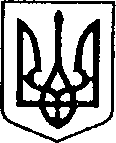 УКРАЇНАЧЕРНІГІВСЬКА ОБЛАСТЬН І Ж И Н С Ь К А    М І С Ь К А    Р А Д АВ И К О Н А В Ч И Й    К О М І Т Е ТР І Ш Е Н Н Явід _____________2020 р.		               м. Ніжин		             № ____Про розгляд матеріалівкомісії з питань захисту прав дитини	Відповідно до статей 34, 42, 51, 52, 53, 59, 73 Закону України «Про місцеве самоврядування в Україні», протоколу засідання комісії з питань захисту прав дитини від 04.12.2020 р. та розглянувши заяви громадян, виконавчий комітет міської ради вирішив:На підставі статей 176, 177 Сімейного кодексу України, статей 17, 18 Закону України «Про охорону дитинства», статті 12 Закону України «Про основи соціального захисту бездомних осіб і безпритульних дітей», статті 32 Цивільного кодексу України дозволити:ПІП продати ПІП, ПІП 1/4 частку квартири (конфіденційна інформація) у місті Ніжині, співвласником якої є малолітня дитина ПІП, 08.03.2007 р.н., та на реєстраційному обліку перебуває малолітня ПІП, 27.12.2017 р.н.. При цьому права та інтереси дітей не будуть порушені, оскільки місце реєстрації та частка у спільній власності дітей не зміниться.ПІП, ПІП купити на ім’я малолітнього сина ПІП, 06.05.2011р.н., 1/3 частку квартири (конфіденційна інформація) в місті Ніжині та підписати договір купівлі-продажу.ПІП, ПІП продати від імені малолітнього сина ПІП, 06.05.2011р.н., 1/3 частку (конфіденційна інформація) в місті Ніжині, що належить йому згідно з договором купівлі-продажу (конфіденційна інформація), за умови придбання на ім’я малолітнього 1/3 частки квартири (конфіденційна інформація)) та підписати договір купівлі-продажу.ПІП подарувати ПІП 1/2 частину квартири (конфіденційна інформація) в місті Ніжині, що належить їй згідно зі свідоцтвом про право власності на нерухоме майно (конфіденційна інформація), в якій на реєстраційному обліку перебуває малолітня дитина ПІП, 21.07.2007 р.н.. При цьому права та інтереси дитини не будуть порушені, оскільки місце її реєстрації не зміниться.ПІП подарувати ПІП 2/3 частки квартири (конфіденційна інформація) в місті Ніжині, що належить їй згідно із договором купівлі-продажу (конфіденційна інформація), в якому на реєстраційному обліку перебувають малолітні діти: ПІП, 12.07.2018 р.н., ПІП, 25.03.2015 р.н.. При цьому права та інтереси дітей не будуть порушені, оскільки місце їх реєстрації не зміниться.ПІП продати ПІП квартиру № (конфіденційна інформація)  у місті Ніжині, що належить йому згідно із договором купівлі-продажу (конфіденційна інформація), в якій на реєстраційному обліку перебувають малолітні діти: ПІП, 12.07.2007 р.н., ПІП, 28.02.2013 р.н.. При цьому права та інтереси дітей не будуть порушені, оскільки місце їх реєстрації не зміниться.На підставі статті 161 Сімейного кодексу України, керуючись принципом 6 Декларації прав дитини та відповідно до пункту 18 Постанови Кабінету Міністрів України від 02.03.2016 р. №207 «Про затвердження Правил реєстрації місця проживання та Порядку передачі органами реєстрації інформації до Єдиного державного демографічного реєстру» визначити постійне місце проживання малолітньої дитини ПІП, 03.09.2018 р. н., з мамою, ПІП, за адресою: місто Ніжин, (конфіденційна інформація).На підставі статей 144, 145, 146, 147 Сімейного кодексу України дозволити Ніжинському міськрайонному відділу державної реєстрації актів цивільного стану Північно-східного міжрегіонального управління Міністерства юстиції (місто Суми) зареєструвати новонароджену дитину, яка народилася 10 листопада 2020 р. у громадянки ПІП, 08.03.1990 року народження, присвоївши їй прізвище матері «(конфіденційна інформація)», ім’я «(конфіденційна інформація)», по батькові «(конфіденційна інформація)».На підставі статей 19, 164 Сімейного кодексу України затвердити висновок органу опіки та піклування, про те, що ПІП доцільно позбавити батьківських прав стосовно малолітнього сина ПІП, 27.06.2007 р.н..На підставі частин 1, 2 статті 35 Цивільного кодексу України  надати повну цивільну дієздатність неповнолітній ПІП, 02.07.2004 р.н., мешканці міста Ніжина, (конфіденційна інформація), яка записана матір’ю малолітнього ПІП, 21.09.2020 р.н., що підтверджується свідоцтвом про народження серія (конфіденційна інформація), виданим (конфіденційна інформація) року Ніжинським міськрайонним відділом державної реєстрації актів цивільного стану Північно-Східного міжрегіонального управління Міністерства юстиції (м. Суми).6. Начальнику служби у справах дітей Рацин Н.Б. забезпечити оприлюднення даного рішення на офіційному сайті міської ради протягом 5 робочих днів з дня його прийняття.7. Контроль за виконанням рішення покласти на заступника міського голови з питань діяльності виконавчих органів ради Грозенко І.В.Міський голова                                                                      О.КодолаПояснювальна запискадо проекту рішення «Про розгляд матеріалів комісії з питань захисту прав дитини»Відповідно до статей 34, 42, 51, 52, 59, 73 Закону України «Про місцеве самоврядування в Україні», виконавчий комітет міської ради має право розглядати питання щодо правових засад захисту прав малолітніх (неповнолітніх) дітей.Проект рішення складається з п’яти розділів:Розділ І. З метою захисту прав та інтересів малолітніх та неповнолітніх дітей, на підставі статей 176, 177 Сімейного кодексу України, статей 17, 18 Закону України «Про охорону дитинства», статті12 Закону України «Про основи соціального захисту бездомних осіб і безпритульних дітей», статті 32 Цивільного кодексу України виконавчий комітет, як орган опіки та піклування, дає згоду на вчинення правочинів з майном, право власності чи право на користування яким мають діти.Розділ ІІ. На підставі статті 161 Сімейного кодексу України, керуючись принципом 6 Декларації прав дитини та відповідно до пункту 18 Постанови Кабінету Міністрів України від 02.03.2016 р. №207 «Про затвердження Правил реєстрації місця проживання та Порядку передачі органами реєстрації інформації до Єдиного державного демографічного реєстру» виконавчий комітет, як орган опіки та піклування, визначає постійне місце проживання дітей.Розділ ІІІ. На підставі статей 144, 145, 146, 147 Сімейного кодексу України виконавчий комітет, як орган опіки та піклування, надає дозвіл Ніжинському міськрайонному відділу державної реєстрації актів цивільного стану Північно-східного міжрегіонального управління Міністерства юстиції (місто Суми) зареєструвати новонароджену дитину, оскільки існує спір між батьками щодо прізвища дитини Розділ ІV. На підставі статті 19 статті 164 Сімейного кодексу України виконавчий комітет, як орган опіки та піклування надає висновок про те, що батька (матір) доцільно (або недоцільно) позбавити батьківських прав стосовно малолітньої (неповнолітньої) дитини.Розділ V. На підставі частин 1, 2 статті 35 Цивільного кодексу України, за письмовою згодою піклувальника, виконавчий комітет, як орган опіки та піклування, надає повну цивільну дієздатність неповнолітній дитині, яка записана матір’ю.Даний проект рішення містить інформацію, яка належить до конфіденційної та без згоди осіб, яких вона стосується, опублікуванню не підлягає відповідно до статті 32 Конституції України, статей 301, 302 Цивільного кодексу України, Закону України «Про доступ до публічної інформації» №2939-VIвід 13.01.2011р., «Про захист персональних даних» №2297-VIвід 01.06.2010 р. Проект рішення оприлюднений на сайті Ніжинської міської ради з 08.12.2020 р.Даний проект рішення потребує дострокового розгляду, оскільки рішення стосується соціально-правового захисту дітей.Враховуючи вищевикладене, проект рішення «Про розгляд матеріалів комісії з питань захисту прав дитини» може бути розглянутий на засіданні виконавчого комітету з позитивним вирішенням питання.Доповідати проект рішення «Про розгляд матеріалів комісії з питань захисту прав дитини» на засіданні виконавчого комітету Ніжинської міської ради буде начальник служби у справах дітей Рацин Н.Б.Заступник міського голови з питань діяльності виконавчих органів ради                                                             І. ГРОЗЕНКО